OBJEDNÁVKA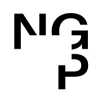 Doklad OJE - 3218v		ODBĚRATEL - fakturační adresaNárodní galerie v PrazeStaroměstské náměstí 12110 15 Praha 1Zřízena zákonem č.148/1949 Sb., o Národní galerii v PrazeČíslo objednávky 3218/2023Straka Jiří Hromádkova 1584/18 390 02 Tábor  Česká republikaIČTyp   Příspěvková organizace00023281DIČ CZ00023281IČ        04497309Datum vystavení      27.10.2023    Číslo jednací                                                    Smlouva         OBJEDNAVKAPožadujeme :Termín dodání	01.09.2023 - 30.11.2023Způsob dopravyZpůsob platby           Platebním příkazemSplatnost faktury      30 dnů od data doručeníObjednáváme u Vás výrobu TV spotu dle zadání (kreativní návrh, animace, dodání grafiky a voiceoveru.PoložkaMnožství MJ%DPH        Cena bez DPH/MJDPH/MJCelkem s DPHTV spot, animace, Brandl1.00       0                    85 000.000.0085 000.00Vystavil(a)XXXXXXXXXXXXXXXXXXXXPřibližná celková cena85 000.00KčE-mail: XXXXXXXXXXXXXXXXXXXXXXRazítko a podpis 	Dle § 6 odst.1 zákona c. 340/2015 Sb. o registru smluv nabývá objednávka s předmětem plnění vyšší než hodnota 50.000,- Kč bez DPH účinnosti až uveřejněním (včetně jejího písemného potvrzení) v registru smluv. Uveřejnění provede objednatel.Žádáme obratem o zaslání akceptace (potrvrzení) objednávky.Potvrzené a odsouhlasené faktury spolu s objednávkou, případně předávacím či srovnávacím protokolem zasílejte na XXXXXXXXXXXXXXXXXDatum:    13. 11. 2023Podpis:     XXXXXXXXPlatné elektronické podpisy:12:14:48 - XXXXXXXXXXXXXXX - příkazce operace13:56:39 - XXXXXXXXXXX - správce rozpočtuČíslo objednávky 3218/2023© MÚZO Praha s.r.o. - www.muzo.czStrana